Нарушения безопасности журналистов
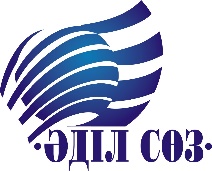 Январь-май 2022 г.
По определению ЮНЕСКО, термин «Журналисты» охватывает работников СМИ, таких как журналисты и фотожурналисты, вспомогательный персонал, гражданских корреспондентов, блогеров, а также активных пользователей социальных сетей и цифровых СМИ, кто использует их для производства, курирования или распространения значительных объемов контента, представляющего общественный интерес.Виды нарушенияПострадавшие персоналииХод расследованияРезультаты расследованияДействия гражданского общества/международных организацийУбийство журналистовУбийство журналистовУбийство журналистовУбийство журналистовУбийство журналистовУбийство при нападении – 106 январяМуратхан Базарбаев, ТК «Алматы» (г. Алматы)Нет данных16 февраля.Генеральный директор ЮНЕСКО Одри Азулай призвала власти расследовать смерть работника СМИ Муратхана БазарбаеваПокушение на убийство - 121 январяАмангельды Батырбеков, «Сарыагаш инфо» (г. Сарыагаш, Туркестанская область)21 января. Подозреваемые в покушении найдены, заказчик установленАпрель.Расследование продлено до конца мая 2022 г.25 января. Комитет по защите журналистов  (CPJ) призвал власти Казахстана обеспечить привлечение к ответственности всех виновныхЗаказное убийствоПропала без вести в конце марта 2007 годаОралгайша Омаршанова,«Закон и правосудие» (г. Алматы»4 марта полиция сообщила о признании криминального авторитета Серика Голова в преступлении. Найдено место захоронения О. Омаршановой. Экспертиза подтвердила личность погибшей.Нападения на журналистов – 34Нападения на журналистов – 34Нападения на журналистов – 34Нападения на журналистов – 34Нападения на журналистов – 34Запланированноенападение на конкретное лицо - 104 январяАмангельды Батырбеков, «Сарыагаш инфо» (г. Сарыагаш, Туркестанская область)4 января создана следственная группа21 января.Подозреваемые в нападении и покушении на убийство журналиста найденыНападение при исполнении профессиональных обязанностей - 19Январь - 19Нападения на журналистов во время освещения январских событий. Июль, 2019Андрей Гришин, Дмитрий ТихоновНападение на журналистов пресс-зале КМБПЧНет данныхВозобновление расследования13 января Международная организация «Репортеры без границ» (RSF) призвала ООН и ОБСЕ изучить тревожную эскалацию насилия и препятствий, которым подвергаются журналисты, освещающие беспорядки.14 января правозащитные организации и коалиции создали в Казахстане Правозащитный альянс в поддержку фундаментальных прав.17 января - Онлайн-встреча правозащитников и представителей МИОР по вопросам безопасности журналистовВторжение в жилище, офис - 29 января. Ардак Ерубаева, Orda.kz (г. Актобе). Санкционированный обыск.14 января.Артем Сочнев, экоактивист (г. Степногорск). Санкционированный обыскПерсонифицированное  задержание - 15 январяЛукпан Ахмедьяров, «Уральская неделя» (г. Уральск)Задержание при исполнении профессиональных обязанностей - 114 января 2022 г.Касым Аманжолов, Радио Азаттык (Алматы), Дархан Омирбек, Радио Азаттык (Нур-Султан)Айжан Ауелбекова, «Время» (Тараз)Данияр Алимкул, 7 канал (Тараз)Нурболат Жанабекулы, «31 канал» (Тараз)Бек Байтас, Orda.kz (Алматы)5 января 2022Серик Есенов, «Уральская неделя» (Уральск)Есенжол Елекенов, «Уральская неделя» (Уральск)Багдат Асылбек, Orda.kz (Алматы)8 января 2022Станислав Обищенко, RT (Алматы)Андрей Ященко., The Люди (Нур-Султан)13 января Министерство информации и общественного развития сообщило о совместной с правоохранительными органами проверке фактов задержаний.12 января Amnesty International призвала власти Казахстана «освободить журналистов и активистов, которые были произвольно задержаны за освещение ими массовых протестов последних полутора недель»17 января.Онлайн-встреча правозащитников и представителей МИОР по вопросам безопасности журналистовУгрозы журналистам – 63Угрозы журналистам – 63Угрозы журналистам – 63Угрозы журналистам – 63Угрозы журналистам – 63Угрозы физической расправы: а)прямые или косвенные - 1;ЯнварьОлеся Вертинская, «Дорожный контроль» (г. Атырау)б) анонимные или авторизованные; - 1Карлыгаш Еженова, Exclusive.kz (г. Алматы)Угрозы психологического порядка: засудить, уволить, отравить жизнь и т.п. - 6Махамбет Абжан (г. Нур-Султан); Гульнар Бажкенова, Orda.kz (г. Алматы); Лукпан Ахмедьяров, Уральская неделя (г. Уральск); Forbes.kz (г. Алматы): Мария Драчева, Людмила Калашникова, Уральская неделя (г. Уральск)Уголовные судебные / досудебные преследования - 13- ст. 274 УК РК (Распространение заведомо ложной информации) – 6 (судебное - 1)- ст. 174 УК РК (Разжигание социальной, национальной, родовой, расовой, сословной или религиозной розни) – 2 (досудебное, судебное)- ст. 378 УК РК (Оскорбление представителя власти) – 2 (досудебное, судебное)- ст. 147 УК РК (Нарушение неприкосновенности частной жизни и законодательства Республики Казахстан о персональных данных и их защите) – 3 (судебное - 1)18 марта жители поселков Аксу, Бестобе, Жолымбет и города Степногорска, среди которых и работники золотодобывающего предприятия «ГМК "Казахалтын"», записали видеообращение президенту Касым-Жомарту Токаеву с просьбой срочно вмешаться в сложившуюся ситуацию в Бестобе и освободить экоактивистов из Степногорска Николая Катчиева, Александру Назаренко от  преследования.Судебные/досудебные преследования в гражданском порядке – 14- защита чести, достоинства и деловой репутации (ст. 143 ГК РК) – 12 (в судебном – 7)- защита права на собственное изображение (ст. 145 ГК РК) – 2 (в судебном – 1)Преследования в административном порядке - 10- нарушение законодательства о митингах (ст. 488 КоАП РК) – 5;- нарушение режима ЧП (ст. 476 КоАП РК) – 1;- действия, провоцирующие нарушение правопорядка в условиях ЧП (478 КоАП РК) – 1- клевета (ст. 73-3 КоАП РК) – 2- неисполнение приговора суда, решения суда или иного судебного акта и исполнительного документа (ст. 669 КоАП РК) - 114 января правозащитная организация Front Line Defenders выразила глубокую обеспокоенность задержанием и обвинениями, выдвинутыми против Лукпана Ахмедьярова (административный арест по обвинению участии в несанкционированном митинге).17 января «Адил соз» высказал свою позицию об аресте Нуржана Баймулдина и по ситуации с вызовом на допросы журналистов20 января. Заявление CPJ. Власти Казахстана должны прекратить заключать в тюрьму и вызывать на допросы журналистов, освещавших недавние общенациональные протестыПреследования органами внутренних дел (органами полицейской службы) - 19Вызовы на допросы – 19Слежка - 1Май, 2022Михаил Козачков, «Время» (г. Алматы)Угрозы СМИ – 6Угрозы СМИ – 6Угрозы СМИ – 6Угрозы СМИ – 6Угрозы СМИ – 6Прямые угрозыНападение не офисы СМИ5 января. Нападение на телеканалы - «МИР», «Евразия». «Казахстан», «Хабар» и «КТК»Повреждение офиса и имущества5 января. Нападение на телеканалы - «МИР», «Евразия». «Казахстан», «Хабар» и «КТК»Похищение оборудования5 января. Нападение на телеканалы - «МИР», «Евразия». «Казахстан», «Хабар» и «КТК»Судебные/досудебные преследования в уголовном порядке – 1